D A N   Š K O L Ešk. god. 2017./2018.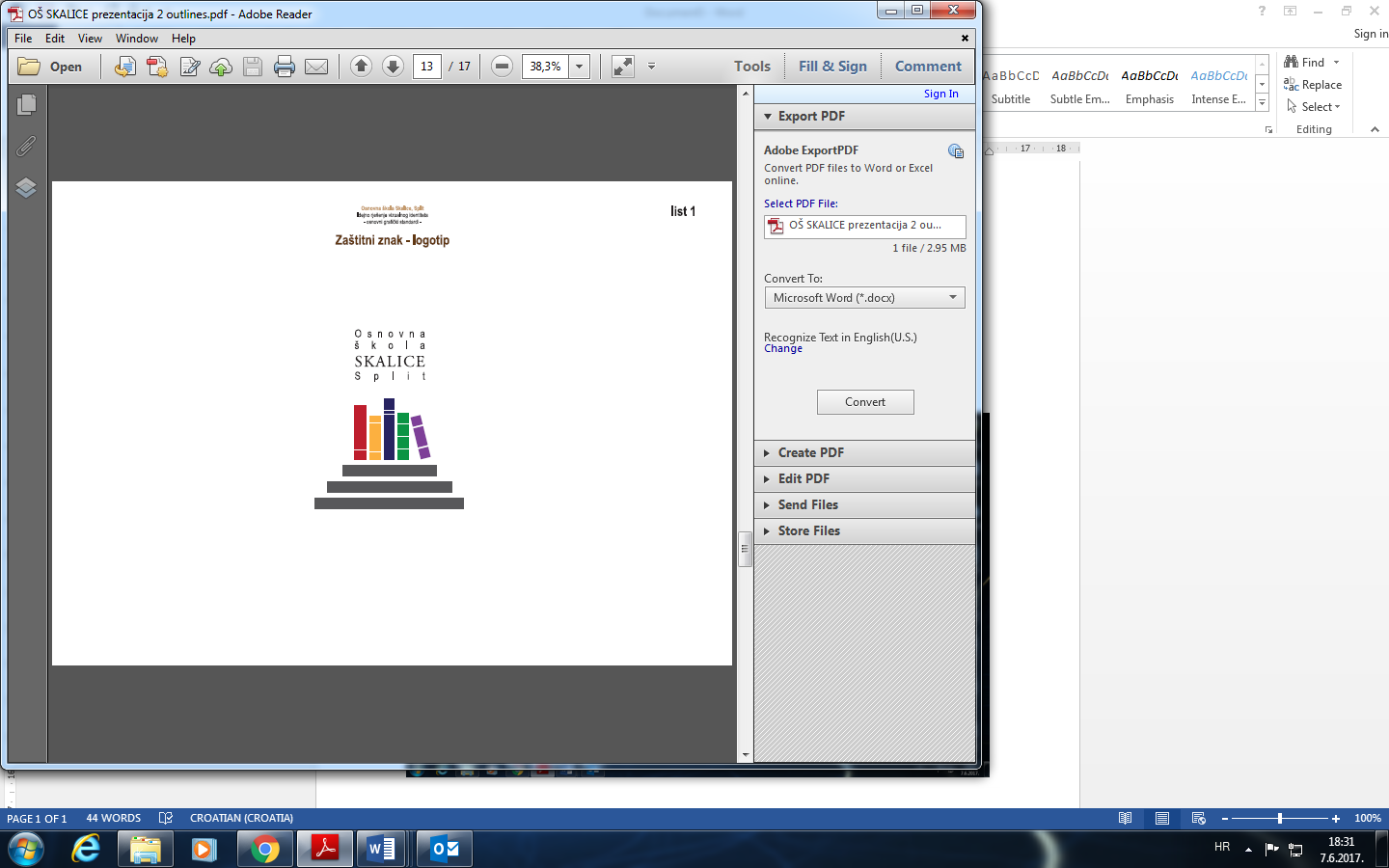 Razredna nastava 1. razred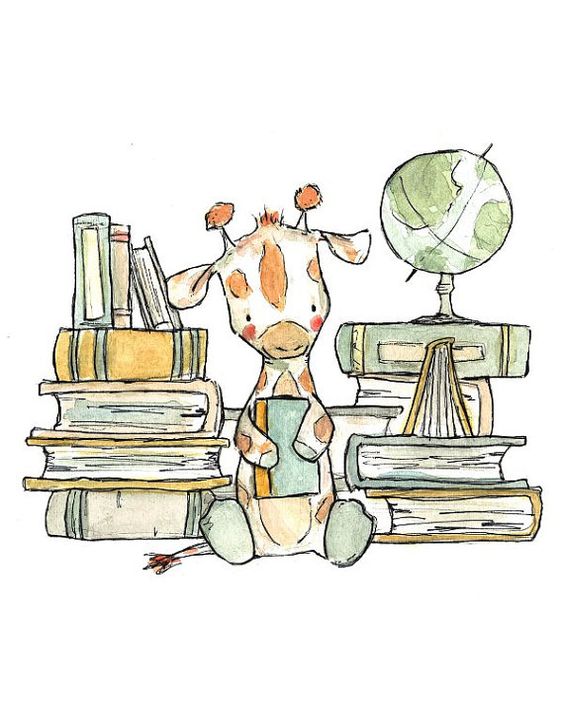 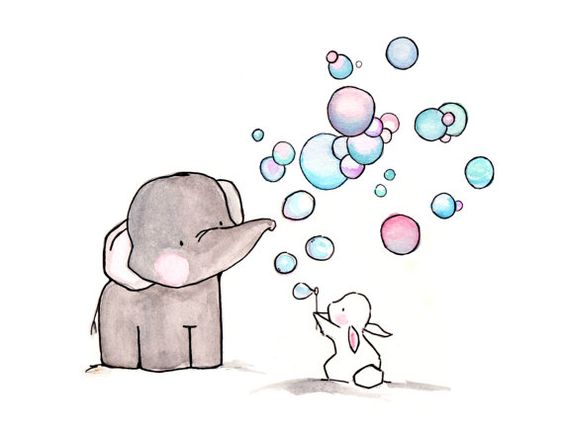 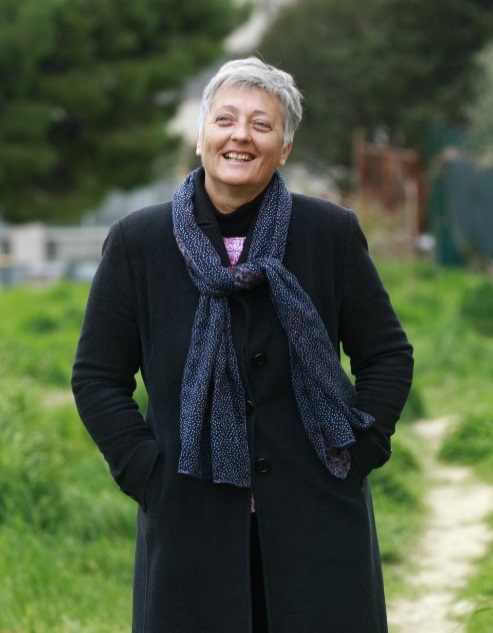 Razredna nastava 2. razred  Razredna nastava 3. razred    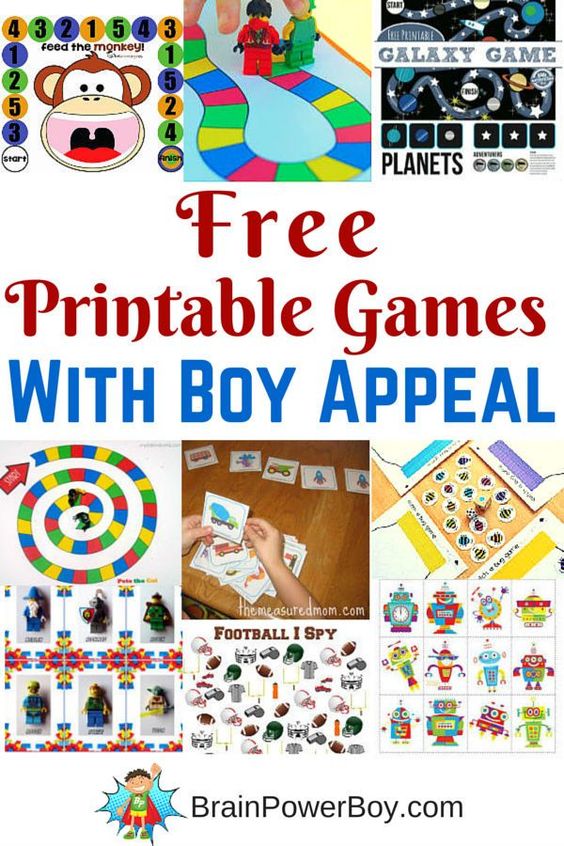 Razredna nastava 4. razred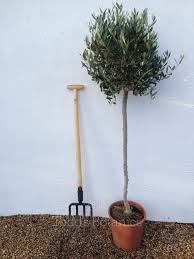 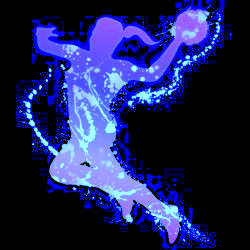                       SPORT Aktivnosti u sportskoj dvorani  i na vanjskom igralištu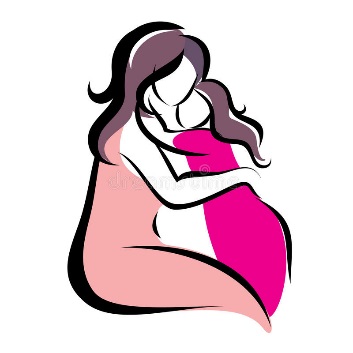 VJERONAUK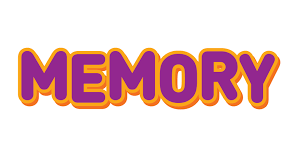 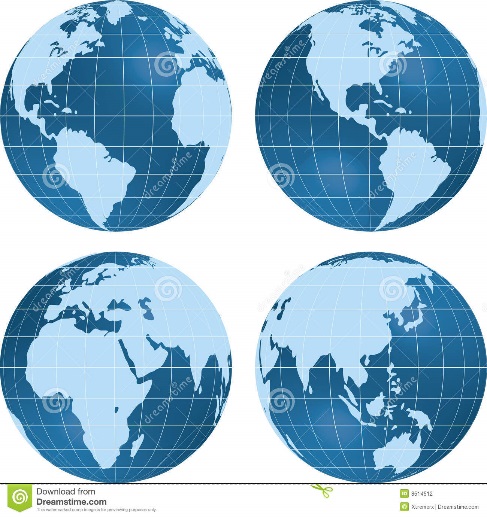      POVIJEST I GEOGRAFIJA                                           KVIZ    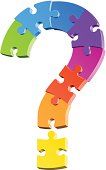 BINGO, TOMBULA, MEMORY i WORD GAMES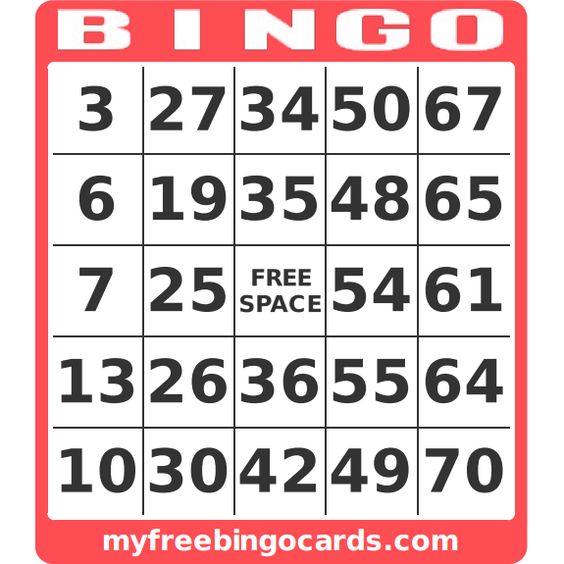 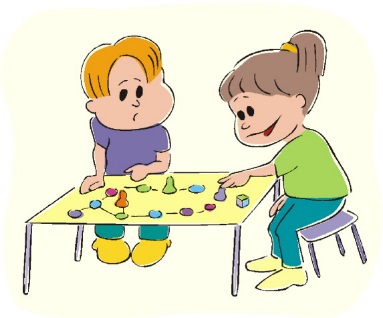 KREATIVNE  RADIONICE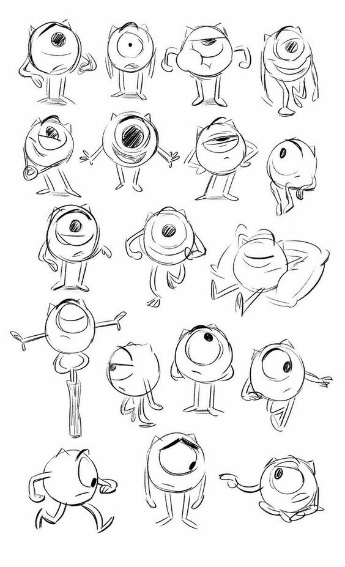 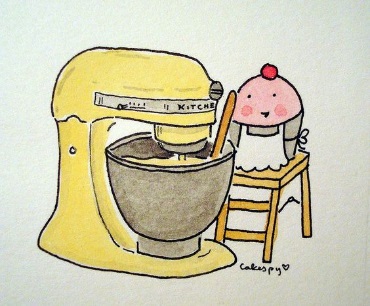 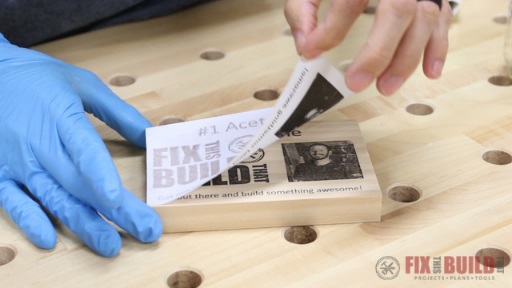             MATEMATIČKE IGRE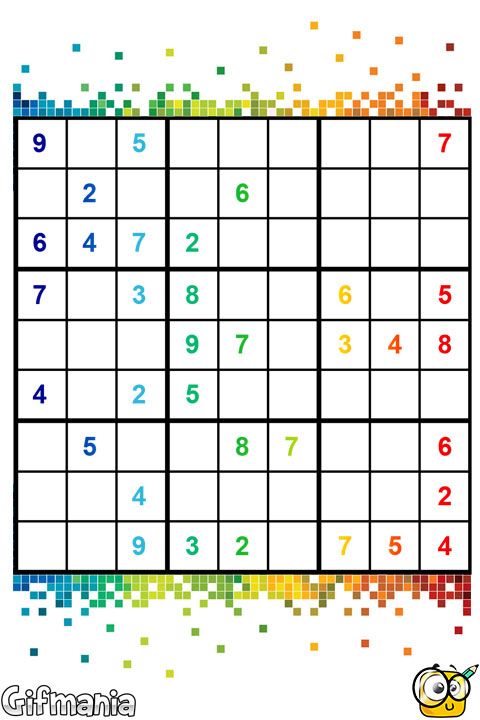 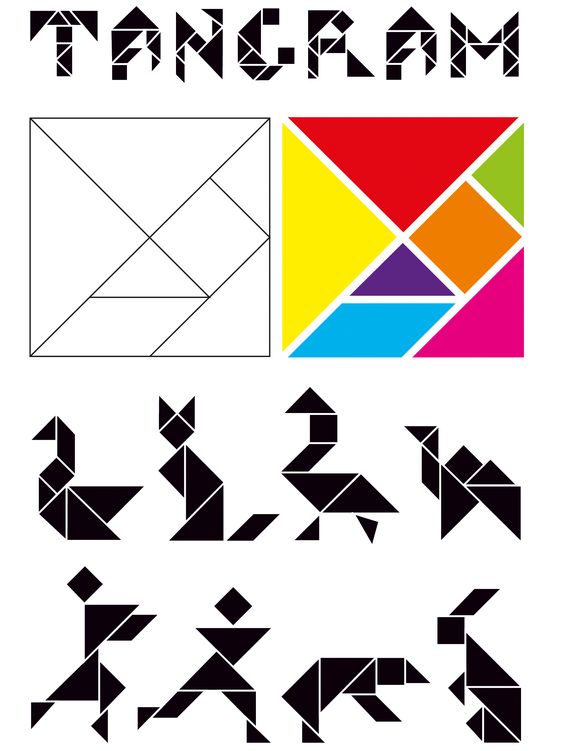 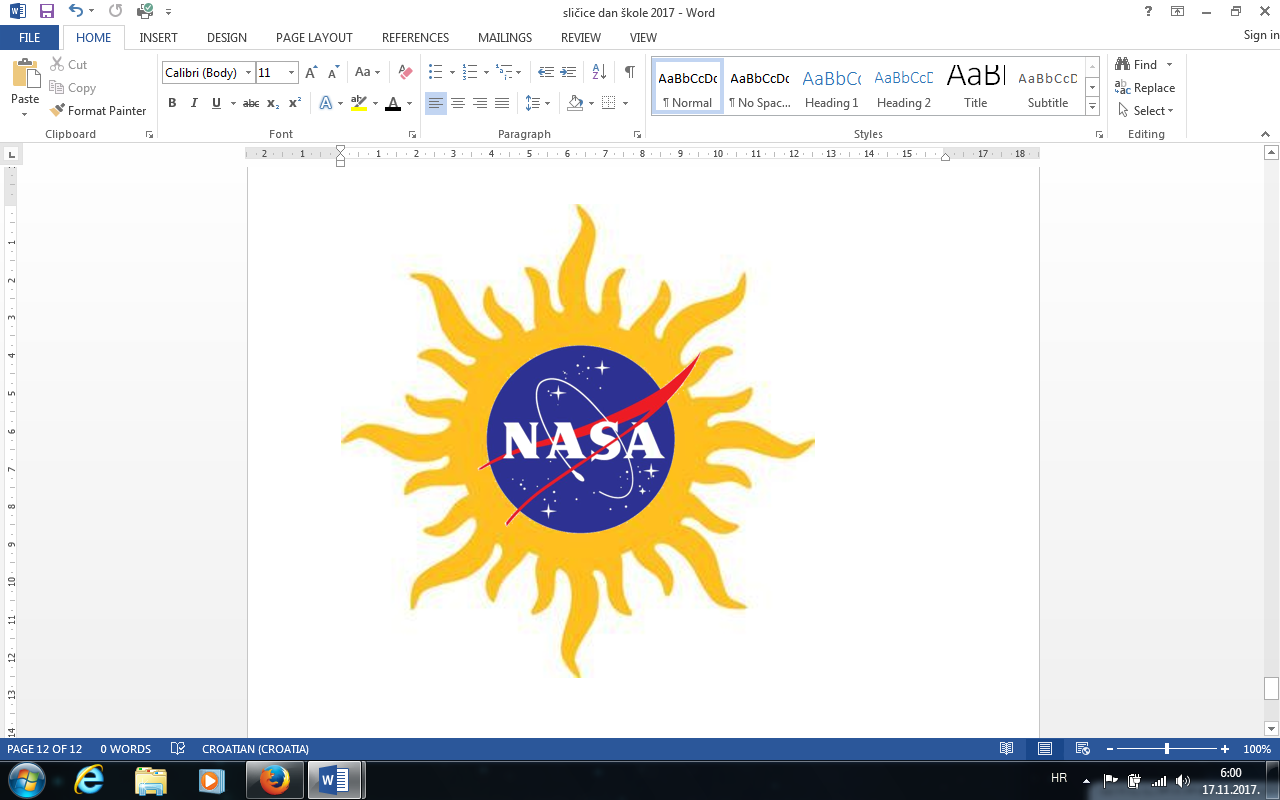                                     ASTRONOMIJASatMjesto Ivanka Martić8 – 99 - 11Učionica br. 3Društvene igre Likovna radionicaSatMjestoMarinka Štambuk8-99-1010Učionica br. 5PričaonicaDruštvene igre Kemija velikih balonaSatMjestoIris Jelovac8 – 99 – 1010Učionica br. 6Društvene igre Likovna radionicaKemija velikih balonaSatMjestoGoranka Bojanić, Monika Gruja i Nikolina Vrgoč9 – 10:30KnjižnicaČitam, dakle postojimGošća hrvatska književnica Marina Čapalija, prof.SatMjestoNives  Drezga i Verica Jelaš9 – 10:30KnjižnicaČitam, dakle postojimGošća hrvatska književnica Marina Čapalija, prof.SatMjestoInes Mikulić9 – 1010 – 10:30Sportska dvoranaUčionica br. 5Sportske igre Graničari Društvene igre SatMjestoVinka Bakarić9 – 1010Sportska dvoranaVrtSportske igre Graničari Sadnja stabala maslinaSatMjestoAnita Ljuba9 –10:30Učionica br. 10Kreativna radionica  - tema ekskurzijaSatMjestoMeri Stipinović9 - 11Učionica br. 4Likovna radionica – izrada slikovnice – tema ekskurzijaSatSPORTSKA  DVORANASatVANJSKO IGRALIŠTE10:30 - 12Sportske igre Odbojka6. razred   (učiteljica Inge Marković)9:30-11Sportske igre Nogomet  5. i 6. razred7. i 8. razred(učitelj Teo Bavčević)12 – 12:30SPORTKOSatUČIONICA VJERONAUKA  (BR. 9)   9 – 10:30 Interaktivne igre o Mariji (vjeroučiteljica Antonija Lončar)10:30 – 12Likovna i literarna  radionica – U zagrljaju moje mameIzrada čestitki (vjeroučiteljice Katarina Brekalo i Mira Ercegović)SatUČIONICA BR. 328  –  10Memo kartice Dokumentarni filmovi (učitelji Mladen Mikas i Alenka Matijić)SatUČIONICA BR. 2 9  –  10 Edukativni kviz (učitelj Toni Kovačević)SatUČIONICA BR. 198 8:309Bingo  na engleskom jezikuBingo na engleskom jezikuWord games  (učiteljica Ivana Torre)9:301010:30Bingo  na talijanskom jezikuBingo na talijanskom jezikuMemory (učiteljica Vinka Kekez)11Bingo  na francuskom jeziku (učiteljica Nina Dujmović)SatUČIONICA BR. 2010 11Treasure huntMurder mysteryBingo  (učiteljice Ivana Jukica i Sanja Čorić)SatUČIONICA BR. 349 - 11 Brettspiele  na njemačkom jeziku (učiteljica Nikolina Perković)SatUČIONICA LIKOVNE KULTURE (BR. 15)9 - 11Kreativna radionica (učiteljica Ana Kaštelan) – rad  vunomSatUČIONICA BR. 3310 - 12Izrada stripa i slikovnica (učiteljica Andres Šodan)SatUČIONICA KEMIJE (BR. 30)9:30 – 10:15Slastica Zdravka ( gošća slastičarka Julija Beroš)10:15 - 11Spajanje strujnih krugova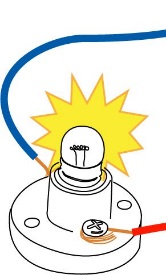  (učiteljica Marijana Gjergja)    11 – 12321  Maži zdravo  (učiteljica Armanda Magda)SatUČIONICA FIZIKE (BR. 28)9-11ModeliranjeTisak  (učitelji  Bagat Ivan i Uljični Dragan)9-11ModeliranjeTisak  (učitelji  Bagat Ivan i Uljični Dragan)SatUČIONICA BR. 179 – 11Sudoku turnirNacionalno blago  (učiteljica Marina Pavičević)9 – 11Sudoku turnirNacionalno blago  (učiteljica Marina Pavičević)SatUČIONICA BR. 189 – 1010  –  11Tangram i Detektivi Kahoot  (učitelji Marijana Dodig i Leo Botica)SatUČIONICA FIZIKE (BR. 28)  11:30-12  NASA-ina istraživanja Sunčevog sustava  (gošća doktorica fizike Marina Brozović, djelatnica NASA-e)